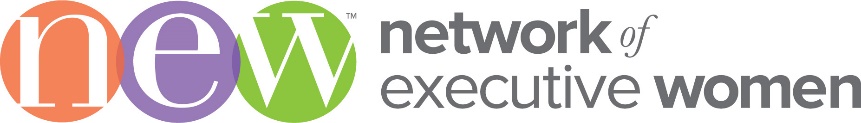 NEW and Deloitte expanding relationship to drive gender equality and diversityCHICAGO (February 13, 2018) – Deloitte is expanding its relationship with the Network of Executive Women to “further diversity, inclusion and the community that supports those ideals,” NEW announced today. Deloitte, one of the world’s largest audit, consulting, advisory and tax services firms, is now a NEW Foundation corporate partner, the highest level of support. Deloitte has been a NEW member and sponsor since 2004 and has provided consulting services “that have laid the groundwork for our rapid rise,” NEW CEO and President Sarah Alter said.“Deloitte is a global leader on talent, diversity, technology and organization design,” Alter continued. “Their experience and contributions have been indispensable to NEW and our mission of advancing women, increasing inclusion and building business in the retail, consumer goods, financial services and tech industries.” Alter cited a comprehensive value study by Deloitte last year as key to “helping guide NEW as it expands it alliances, capabilities and advocacy.” Deloitte also assisted NEW on its governance, “helping attract more influential board members and increasing our sustainability and influence,” Alter said. Other Deloitte projects for NEW have focused on organization design, technology, process mapping and social media, she said.  Deloitte’s next project will be to look at the variety of generations in the workplace and the unique impact Millennials are having.Cathy Engelbert, CEO of Deloitte, who has spoken at the NEW Executive Forum and was the first female CEO of a Big 4, shared, “Diversity and inclusion are foundational values at Deloitte. Deloitte’s commitment to gender equality has continued to strengthen and evolve since the implementation of Deloitte’s women’s initiative (WIN) in 1993 to today, where we are reshaping our approach to fostering an inclusive culture through our ‘Reimagine Inclusion’ strategy. We are honored to take this expanded journey with NEW and look forward to even more success together as a Foundation corporate partner.”   [more]Page 2 – Deloitte increases NEW partnership to highest level“Deloitte has always been a leader in NEW,” Alter said. Two Deloitte executives have served as board president of NEW, Alter noted. Kimberly Betts, a director for Deloitte Consulting LLP, served as NEW board president from 2003 to 2006 and more recently led a project reshaping NEW’s board and governance. Deloitte Services LP Principal and Vice Chairman Alison Kenney Paul served as NEW board president from 2008 to 2010 and remains active in NEW today. Other Deloitte executives serving in NEW leadership roles include Deloitte Consulting LLP Principals Tonie Leatherberry, a former NEW board member and committee chair, and Nicola Johnson, current board member and Technology Committee chair. “Deloitte has worked hand in hand with NEW on gender equality and inclusion, and they realize just how critical it is to the future,” Alter said. “Not only do they understand the importance of women’s leadership and D&I, they have the influence and know-how to drive progress and achieve workplace transformation. We are fortunate to have an organization of Deloitte’s caliber working with us to accomplish our shared goals.”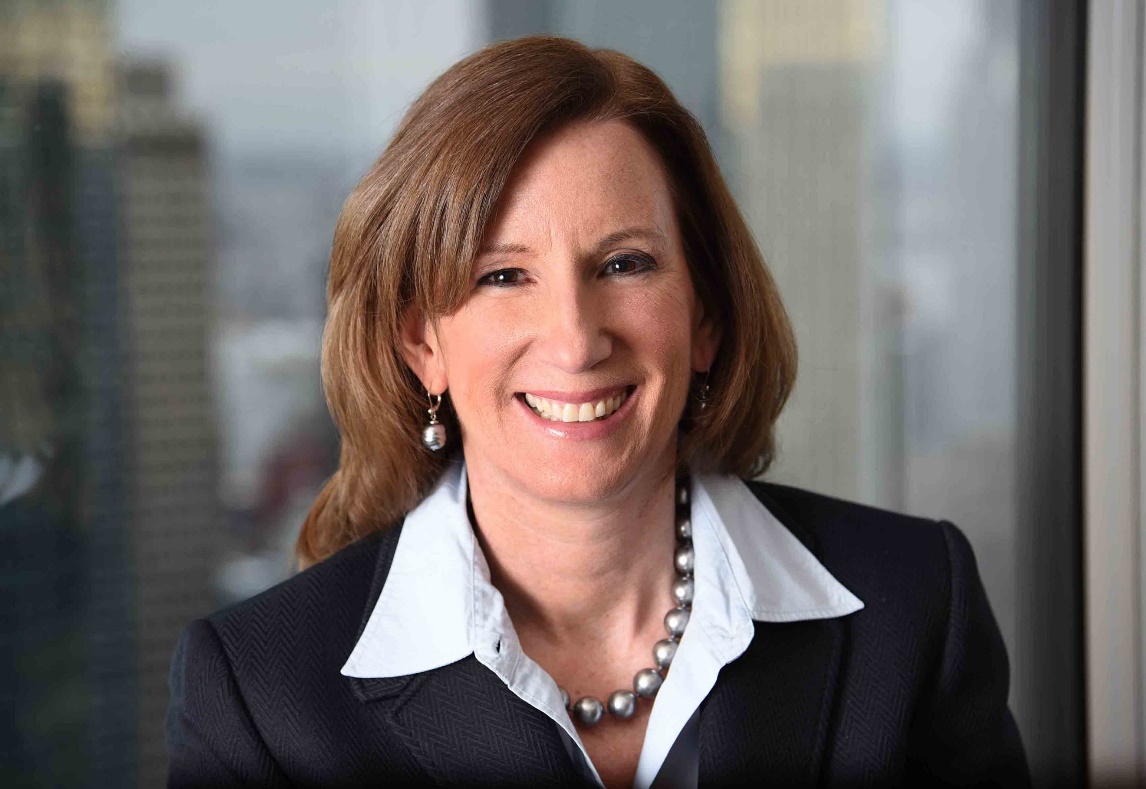 Cathy Engelbert, CEO of DeloitteABOUT NEWFounded in 2001, the Network of Executive Women represents more than 10,000 members, 850 companies, 100 corporate sponsors and 21 regions in the U.S. and Canada advancing women and creating a better workplace for all. For more information about NEW and its learning programs, events, content and best practices, visit newonline.org. Connect with us on social media @NEWnational.
ABOUT DELOITTEIn the U.S., Deloitte LLP and Deloitte USA LLP are member firms of DTTL. The subsidiaries of Deloitte LLP provide industry-leading audit and assurance, consulting, tax, and risk and financial advisory services to many of the world’s most admired brands, including 80 percent of the Fortune 500 and more than 6,000 private and middle market companies. Our people work across more than 20 industry sectors with one purpose: to deliver measurable, lasting results. We help reinforce public trust in our capital markets, inspire clients to make their most challenging business decisions with confidence and help lead the way toward a stronger economy and a healthy society. As part of the DTTL network of member firms, we are proud to be associated with the largest global professional services network, serving our clients in the markets that are most important to them.Please see www.deloitte.com/us/about for a detailed description of our legal structure.Network of Executive Women | 161 N. Clark Street | Chicago, IL 60601